Duševno zdravje - gradivo za strokovne delavce v VIZSEZNAM POVEZAVCenter za duševno zdravje otrok in mladostnikov (CDZOM), ki od lanskega leta deluje v ZD Murska Sobota (zloženka v priponki):-          02 534 13 37 in cdzom@zd-ms.si-          CDZOM izvaja tudi trening starševstva Neverjetna leta, ki je namenjen staršem otrok od 3.-8. leta starosti (zloženka v priponki).Publikacije NIJZ na temo duševnega zdravja, ki so lahko v pomoč (e-gradivo je na voljo na povezavi v naslovu publikacije):-       Jeriček Klanšček, H. in Bajt, M. (2015). Ko učenca strese stres in kaj lahko pri tem naredi učitelj: priročnik za učitelje in svetovalne delavce.Ljubljana: Nacionalni inštitut za javno zdravje.-       Bajt, M. (2017). Kako zmanjšati tveganje za razvoj depresije in anksioznih motenj pri otrocih - smernice za starše otrok med 6. in 11. letom starosti. Ljubljana: Nacionalni inštitut za javno zdravje.-       Bajt, M. (2017). Kako zmanjšati tveganje za razvoj depresije in anksioznih motenj - smernice za starše najstnikov. Ljubljana: Nacionalni inštitut za javno zdravje.-       Tančič, A., Poštuvan, V. in Roškar, S. (2009). Spregovorimo o samomoru med mladimi.Ljubljana: Inštitut za varovanje zdravja.-       Tacol, A., Lekić, K., Konec Juričič, N., Sedlar Kobe, N. in Roškar S. (2019). Zorenje skozi To sem jaz (Priročnik za preventivno delo z mladostniki). Ljubljana: Nacionalni inštitut za javno zdravje.-       Hafner, A. (2018). Razumeti motnje hranjenja.Ljubljana: Nacionalni inštitut za javno zdravje.-       Štukovnik, V. in sod. (2020). Kako dobro spati v obdobju epidemije koronavirusa SARS-COV-2 (COVID-19)? Ljubljana: Nacionalni inštitut za javno zdravje.Smernice,ki vam lahko pomagajo pri pogovoru z osebo v stiski:-       PANIČNI NAPAD - Smernice za prvo psihološko pomoč - zloženka-       DEPRESIJA - Smernice za prvo psihološko pomoč - zloženka-       SAMOMORILNE MISLI IN VEDENJE - Smernice za prvo psihološko pomoč - zloženka-       TVEGANO IN ŠKODLJIVO PITJE ALKOHOLA - Smernice za prvo psihološko pomoč - zloženkaGlede na trenutne razmere pa priporočamo tudi naslednje povezave:Spletna stran NIJZ – Skrb za duševno zdravje v času širjenja koronavirusaZdrave šole – primeri dobrih praks (ideje, izkušnje, primeri nalog oz. vaj, motivacijskih pisem in različnih aktivnosti za delo z učenci na daljavo, ki so jih pripravile članice mreže Zdrave šole): https://www.nijz.si/sl/ucitelji-uciteljem-v-casu-covid-19Portal NIJZ #tosemjaz, ki je namenjen promociji duševnega zdravja med mladimi, za mlade pa je na voljo tudi spletna svetovalnica.Portal NIJZ ZDAJ. ZDRAVJE DANES ZA JUTRInudi informacije in nasvete o preventivnih pregledih ter zdravem načinu življenja za nosečnice, otroke in mladostnike, tudi v času epidemije.V zvezi z različnimi aktivnostmi, vezanimi na zdravje in duševno zdravje (psihoedukativne delavnice), se lahko obrnete tudi na Centre za krepitev zdravja oz. Zdravstveno vzgojne centre:Center za krepitev zdravja ZD Murska SobotaCenter za krepitev zdravja ZD Gornja RadgonaZdravstveno vzgojni center ZD LjutomerZdravstveno vzgojni center ZD LendavaPriporočamo pa tudi spletne strani drugih organizacij, ki nudijo številne informacije o skrbi za duševno zdravje in o ravnanju v trenutnih razmerah:- Svetovalni center za otroke, starše in mladostnike Ljubljanahttps://www.scoms-lj.si/si/aktualno.html- Svetovalni center za otroke, starše in mladostnike MariborŽivljenje s skrbmi in anksioznostjo v času globalne negotovostihttp://www.svet-center-mb.si/domov.html- Društvo psihologov Slovenijehttp://www.dps.si/za-psihologe/koronavirus/http://www.dps.si/za-javnost/koronavirus/- Zbornica kliničnih psihologov SlovenijeDuševno zdravje otrok in mladostnikov v času epidemije covida-19 (Gradivo za vzgojno-izobraževalne ustanove v času postopnega odpiranja vrtcev in šol)- Združenje za otroško in mladostniško psihiatrijo – ZOMPhttp://www.zomp.si/sporocila-za-strokovno-javnost/- Pedagoška fakulteta ULHalo, pomagajte! Priročnik za strokovnjake na področju duševnega zdravja o specifičnosti telefonskega svetovanja med pandemijo- Center Janeza Levca Ljubljana, Izobraževalni center PIKA (gradiva za strokovno javnost in predavanja za starše)https://icpika.si/gradiva-za-strokovnjake/vse-publikacije/https://icpika.si/za-starse-seminarji-predavanja-delavnice/Seznam telefonskih kontaktov za nudenje psihološke podpore v času epidemijehttps://www.nijz.si/sl/strokovnjaki-s-podrocja-dusevnega-zdravja-v-casu-epidemije-koronavirusa-na-voljo-za-brezplacneAnja Žurgauniv. dipl. psih.Nacionalni promotor zdravja
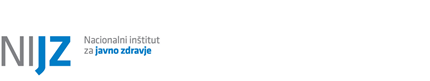 Arhitekta Novaka 2/bSI-9000 Murska Sobotat +386 41 454 875anja.zurga@nijz.siwww.nijz.si